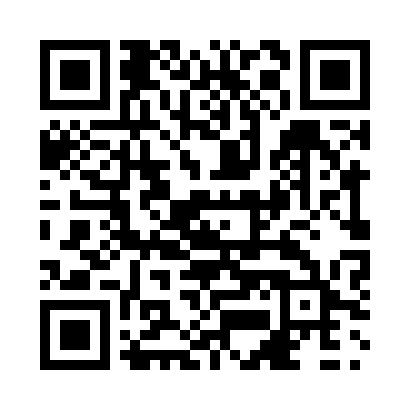 Prayer times for Myers Cave, Ontario, CanadaMon 1 Jul 2024 - Wed 31 Jul 2024High Latitude Method: Angle Based RulePrayer Calculation Method: Islamic Society of North AmericaAsar Calculation Method: HanafiPrayer times provided by https://www.salahtimes.comDateDayFajrSunriseDhuhrAsrMaghribIsha1Mon3:325:271:136:348:5810:532Tue3:335:271:136:348:5810:523Wed3:345:281:136:348:5810:514Thu3:355:291:136:348:5710:515Fri3:365:291:136:348:5710:506Sat3:375:301:136:348:5710:497Sun3:385:311:146:348:5610:488Mon3:395:311:146:338:5610:479Tue3:415:321:146:338:5510:4610Wed3:425:331:146:338:5510:4511Thu3:435:341:146:338:5410:4412Fri3:455:351:146:338:5310:4313Sat3:465:351:146:328:5310:4214Sun3:475:361:146:328:5210:4115Mon3:495:371:156:328:5110:4016Tue3:505:381:156:318:5110:3817Wed3:525:391:156:318:5010:3718Thu3:535:401:156:308:4910:3619Fri3:555:411:156:308:4810:3420Sat3:565:421:156:298:4710:3321Sun3:585:431:156:298:4610:3122Mon4:005:441:156:288:4510:3023Tue4:015:451:156:288:4410:2824Wed4:035:461:156:278:4310:2625Thu4:045:471:156:278:4210:2526Fri4:065:481:156:268:4110:2327Sat4:085:491:156:258:4010:2128Sun4:095:511:156:258:3910:2029Mon4:115:521:156:248:3810:1830Tue4:135:531:156:238:3610:1631Wed4:145:541:156:238:3510:14